Prirodoslovno-grafička škola ZadarPerivoj Vladimira Nazora 3, ZadarRKP: 18776Matični broj; 00385786OIB: 87945705905Šifra djelatnosti: 8532KLASA:       400-04/24-01/1                                                                                                                                             URBROJ:     2198-1-63-24-1                                              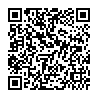 Zadar, 29.1.2024. godineBILJEŠKE UZ FINANCIJSKE IZVJEŠTAJE ZA RAZDOBLJE OD 1. SIJEČNJA 2023. DO 31. PROSINCA 2023.Bilješka br. 1 vezana uz obrazac PR-RASUkupni prihodi poslovanja za izvještajno razdoblje iznose 1.089.130,21 eura (šifra 6), a odnose se na:Šifra  6361 - prihode iz proračuna MZO u iznosu od 938.479,51 eura,Šifra 6362 - kapitalne pomoći proračunskim korisnicima iz proračuna koji im nije nadležan od strane MZO u iznosu od 922,44 eura (za lektiru i udžbenike za učenike iz Ukrajine),Šifra 6381 - tekuće pomoći temeljem prijenosa EU sredstava u iznosu od 15.222,10 eura (za Projekt Erasmus Plato'S 10.799,97 eura i završna isplata za Projekt Co Lab u iznosu od 4.422,13 eura),Šifra 6391 - tekuće prijenose između proračunskih korisnika istog proračuna, odnosno prihod iz županijskog proračuna u iznosu od 1.654,29 eura (1.583,15 eura za Projekt Inkluziju kojim se financira rad pomoćnika u nastavi i 71,14 eura za Projekt Školska Shema),Šifra 6393 - tekuće prijenose između proračunskih korisnika istog proračuna temeljem prijenosa EU sredstava u iznosu od 11.213,90 eura (10.126,71 eura za Projekt Inkluzija i 1.087,19 eura za projekt Školska Shema),Šifra 6615 - prihoda od vlastitih usluga (usluge grafičke pripreme i izrade letaka, kalendara, slikovnica, časopisa i sl., usluge najma prostora i usluge snimanja i montaža videa) u iznosu od 13.459,76 eura - indeks 224,9 ukazuje na znatno veći prihod u odnosu na prethodno izvještajno razdoblje (kao prihod od vlastitih usluga evidentirana je i kompenzacija od 20 eura za najam zidova za postavljanje panoa), Šifra 671 - prihoda iz županijskog proračuna u iznosu od 108.143,81 eura, a sastoji se od prihoda za financiranje rashoda poslovanja u iznosu od 104.826,56 eura i prihoda za nabavu nefinancijske imovine u iznosu od 3.317,25 eura,Šifra 6526 - ostalih nespomenutih prihoda u iznosu od 34,40 eura.Ukupni rashodi poslovanja za izvještajno razdoblje iznose 1.081.901,69 eura (šifra Y034) od čega su rashodi poslovanja 1.073.244,54 eura (šifra 3) i rashodi za nabavu nefinancijske imovine u iznosu od 8.657,15 eura (šifra 4).Rashodi poslovanja odnose se na:Šifra 31 - rashode za zaposlene u iznosu od 954.054,56 eura,Šifra 32 - materijalne rashode u iznosu od 118.502,90 eura.Šifra 3212 - rashodi za prijevoz zaposlenika u iznosu od 19.472,70 eura imaju indeks 118,7 iz razloga što je u ovom izvještajnom razdoblju radilo više nastavnika na zamjeni sa prebivalištem izvan Zadra te se time putni troškovi povećavaju.Šifra 3225 - u ovom izvještajnom razdoblju potrebe za sitnim inventarom su bile nešto veće u odnosu na prethodnu godinu te imaju indeks 154,1 (ukupan iznos 650,41 eura).Šifra 3237 - rashodi za intelektualne usluge u iznosu od 11.347,86 povećane su u odnosu na prethodnu godinu (indeks 172,8) zbog isplata po ugovoru o djelu vezanih za EU Projekt Erasmus Plato'S i Projekt Znanstvena avantura financiran od strane Ministarstva obrazovanja.Šifra 3292 - troškovi premija osiguranja povećani su u odnosu na prethodno izvještajno razdoblje sa 363,29 na 523,18 eura, indeks 144,0.Vidljivo je znatno smanjenje rashoda u odnosu na prethodno izvještajno razdoblje za stručno usavršavanje zaposlenika (sa 6.777,15 eura na 69,85 eura – indeks 1.0 – šifra 3213), ostale usluge (sa 99.208,54 eura na 4.775,97 eura – indeks 4,8 – šifra 3239) i naknade troškova osobama izvan radnog odnosa (sa 29.537,26 eura na 200,00 eura – indeks 0,7 – šifra 324). Za isto je razlog provedba EU Erasmus Projekata u 2022. godini.Bilješka br. 2  vezana uz BILANCU – obrazac BILImovina na dan 31.12.2023. iznosi 545.202,98 eura (šifra B001), a sastoji se od nefinancijske imovine u iznosu od 431.806,18 eura (šifra B002) i financijske imovine u iznosu od 113.395,83 eura (šifra 1).Najznačajniji dio nefinancijske imovine odnosi se na proizvedenu dugotrajnu imovinu u vrijednosti od 350.494,64 eura (šifra 02). Došlo je do smanjenja vrijednosti opreme u odnosu na početak godine – indeks 92,4 – zbog amortizacije korištene opreme.Saldo blagajne na dan 31.12.2023. iznosi 0,00 eura (šifra 113).Višak prihoda raspoloživ u sljedećem razdoblju iznosi 23.016,40 eura šifra 922), a odnosi se na:prihode od Projekta Erasmus Plato'S u iznosu od 780,62 eura, vlastite prihode u iznosu od 15.576,42 eura (prihodi od pružanja vlastitih usluga u iznosu od 11.154,29 eura i prihodi preostali nakon završetka EU Projekta Erasmus Co Lab u iznosu od 4.422,13 eura),prihode od MZO u iznosu od 3.378,44 eura,preneseni višak iz prethodne godine u iznosu od 3.276,70 euraostali prihodi u iznosu od 4.22 eura.Izvanbilančni zapisi u iznosu od 38.863,58 eura (šifra 991) odnose se na tuđu imovinu, odnosno opremu koju je škola dobila od Ministarstva znanosti i obrazovanja na korištenje u sklopu Projekta e-škola. U 2023. godini dobivena je oprema na korištenje u vrijednosti od 22.003,20 eura, a dijelu imovine je prema uputi MZO ispravljena sadašnja vrijednost te izvršen prijenos na dugotrajnu nefinancijsku imovinu.Bilješka br. 3 vezana uz izvještaj o OBVEZAMA Stanje obveza na 1.1.2023. godine iznosilo je 78.710,63 (šifra V001) eura. Povećanje obveza u izvještajnom razdoblju iznosi 1.094.290,23 eura (šifra V002), a odnose se na:šifra N231 - obveze za zaposlene 967.156,97 eura,šifra N232 - obveze za materijalne rashode 117.397,08 eura,šifra N239 - ostale tekuće obveze 1.079,03 eura, šifra N24 - obveze za nabavu nefinancijske imovine 8.657,15 eura.Podmirene obveze u izvještajnom razdoblju iznose 1.082.621,46 eura – šifra V004.Stanje nedospjelih obveza na kraju izvještajnog razdoblja iznosi 90.379,40 eura (šifra V006), a odnosi se na plaću 12/2023. godine u iznosu od 85.641,87 eura, obveze za materijalne rashode u iznosu od 3.926,70 eura i obveze za bolovanje na teret HZZO-a u iznosu od 810,83 eura.Bilješka br. 4 vezana uz izvještaj o promjenama u vrijednosti i obujmu imovine i obveza na obrascu P-VRIOPovećanje obujma imovine u iznosu od 1.526,73 eura (šifra P018) odnosi se na zaprimljenu opremu (fotoaparat i pripadajuća oprema) u sklopu Projekta Štorija o cukru od strane provoditelja projekta Srednje škole Biograd na moru, zatim opreme (prijenosno računalo i projektor u vrijednosti od 201,65 eura) prethodno zaprimljene od strane Ministarstva znanosti i  obrazovanja  te prenesene iz vanbilančnih zapisa.Smanjenje obujma imovine u iznosu od 1.520,16 eura (šifra P018) odnosi se na nabavu opreme u sklopu Projekta Razmišljam filmski. Prirodoslovno-grafička škola Zadar je kao nositelj navedenog projekta nabavljenu opremu za snimanje isporučila u četiri srednje škole u Hrvatskoj.									Ravnateljica:								  Anamarija Ivković dipl.ing.